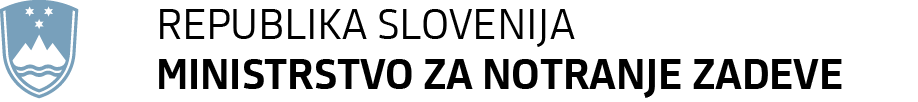 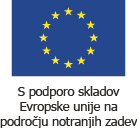 Ime sklada:Naziv projekta:     Šifra projekta:     Končni upravičenec:           Izjava o pravilnosti izvedbe postopka zaposlitve in sklenitve pogodbe o zaposlitvi - osebe zasebnega pravav okviru projekta izbranega na JAVNEM RAZPISUPostopek zaposlitve za     _________________ (ime in priimek delavca/ke) je izveden pravilno in skladno z veljavno slovensko zakonodajo. Ime in priimek odgovorne osebe:           Datum:   ______________________________                       Podpis: _____________________OPOMBA1Objava prostega delovnega mesta (25. člen ZDR-1) na:Zavodu RS za zaposlovanjesredstvih javnega obveščanjaDA NE  NI RELEVANTNO2Spoštovanje enake obravnave glede na spol (27. člen ZDR-1)DA NE   NI RELEVANTNO3Izbirni postopek je pravilno izvedenDA NE   NI RELEVANTNO4Pogodba o zaposlitvi / aneksDA NE 5Pogodba vsebuje vse sestavine navedene v 31. členu ZDR-1DA NE6Zaposlitev je bila sklenjena izključno za delo na projektuDA NE 7Zaposlitev je predvidena v potrjenem projektuDA NE   NI RELEVANTNO8Opis del in nalog v pogodbi o zaposlitvi/aneksu je skladen s projektomDA NE   NI RELEVANTNO  9Spoštovanje pravil glede obveščanja in informiranja javnosti DA  NE 10Izbrani kandidat napoten na zdravniški pregled (ZVZD-1)DA  NE 11Poskrbljeno je za urejeno arhiviranje dokumentacije zaposlenih na projektu DA  NE12Prijava novega sodelavca v obvezna zavarovanjaDA   NE